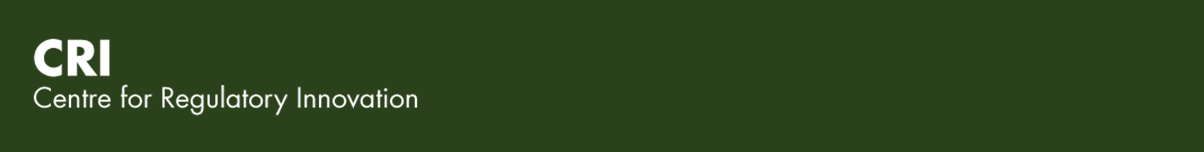 THE REGULATORS’ CAPACITY FUNDPROPOSAL TEMPLATEApplicant InformationApplicant InformationApplicant InformationApplicant InformationApplicant InformationDepartment or AgencyDepartment or AgencyProposal Title Proposal Title Project Contact (Name and Title)Project Contact (Name and Title)Email Address Email Address Phone NumberPhone NumberProposal Approved By(Name and Title) Proposal Approved By(Name and Title) Date SubmittedDate SubmittedProposal InformationProposal InformationProposal InformationProposal InformationProposal InformationBrief project summary(max. 2 sentences or 50 words)Brief project summary(max. 2 sentences or 50 words)Brief project summary(max. 2 sentences or 50 words)Brief project summary(max. 2 sentences or 50 words)Brief project summary(max. 2 sentences or 50 words)Item 1: BackgroundDescribe the context for your proposal, including:background on the current regulatory environment;the problem or issue that you are seeking to address; and,where there are currently issues with regulator capacity.(max. 150 words)Item 1: BackgroundDescribe the context for your proposal, including:background on the current regulatory environment;the problem or issue that you are seeking to address; and,where there are currently issues with regulator capacity.(max. 150 words)Item 1: BackgroundDescribe the context for your proposal, including:background on the current regulatory environment;the problem or issue that you are seeking to address; and,where there are currently issues with regulator capacity.(max. 150 words)Item 1: BackgroundDescribe the context for your proposal, including:background on the current regulatory environment;the problem or issue that you are seeking to address; and,where there are currently issues with regulator capacity.(max. 150 words)Item 1: BackgroundDescribe the context for your proposal, including:background on the current regulatory environment;the problem or issue that you are seeking to address; and,where there are currently issues with regulator capacity.(max. 150 words)Item 2: Project OverviewProvide an overview of proposed project activities and implementation approach.(max. 200 words)Item 2: Project OverviewProvide an overview of proposed project activities and implementation approach.(max. 200 words)Item 2: Project OverviewProvide an overview of proposed project activities and implementation approach.(max. 200 words)Item 2: Project OverviewProvide an overview of proposed project activities and implementation approach.(max. 200 words)Item 2: Project OverviewProvide an overview of proposed project activities and implementation approach.(max. 200 words)Item 3: ObjectivesDescribe short-term and long-term project objectives. (max. 100 words)Item 3: ObjectivesDescribe short-term and long-term project objectives. (max. 100 words)Item 3: ObjectivesDescribe short-term and long-term project objectives. (max. 100 words)Item 3: ObjectivesDescribe short-term and long-term project objectives. (max. 100 words)Item 3: ObjectivesDescribe short-term and long-term project objectives. (max. 100 words)Item 4: PartnersIdentify any potential project partners (within government or external).(max. 50 words)Item 4: PartnersIdentify any potential project partners (within government or external).(max. 50 words)Item 4: PartnersIdentify any potential project partners (within government or external).(max. 50 words)Item 4: PartnersIdentify any potential project partners (within government or external).(max. 50 words)Item 4: PartnersIdentify any potential project partners (within government or external).(max. 50 words)Item 5: Risk/MitigationIdentify anticipated risks and mitigation strategies using the table below. Item 5: Risk/MitigationIdentify anticipated risks and mitigation strategies using the table below. Item 5: Risk/MitigationIdentify anticipated risks and mitigation strategies using the table below. Item 5: Risk/MitigationIdentify anticipated risks and mitigation strategies using the table below. Item 5: Risk/MitigationIdentify anticipated risks and mitigation strategies using the table below. RiskProbability (high/medium/low)Probability (high/medium/low)Impact (high/medium/low)Planned MitigationItem 6: CompetitivenessDescribe how the proposal would support consideration or incorporation of one or more of the following in a regulatory regime:cost competitivenessinternational competitivenessinnovation; and,minimizing regulatory burden.(max. 100 words)Item 6: CompetitivenessDescribe how the proposal would support consideration or incorporation of one or more of the following in a regulatory regime:cost competitivenessinternational competitivenessinnovation; and,minimizing regulatory burden.(max. 100 words)Item 7: ImpactDescribe how this proposal could have lasting benefits for your department’s regulatory capacity, or to the design/administration of your regulatory regime. This includes, for example:scalability;horizontality; and,alignment with broader existing priorities or industry strategy.(max. 100 words)Item 7: ImpactDescribe how this proposal could have lasting benefits for your department’s regulatory capacity, or to the design/administration of your regulatory regime. This includes, for example:scalability;horizontality; and,alignment with broader existing priorities or industry strategy.(max. 100 words)Item 8: Funding Item 8: Funding Total 2021-22 CRI Funding Request:Approximate funding breakdown by resource, activity or deliverable:Example text$20K: advisory services contract$40K: 0.5 FTE for data analysis$40K: 2 engagement roundtablesDepartmental Contribution (if any):Any other sources of funding for this project (confirmed or planned):Example textIn discussions with stakeholder group to match CRI fundingBudget ask planned to request $500K funding for future phases Total Project Cost:Item 9: Describe the proposed project plan, in accordance with the template below. The template can be adjusted to best fit your proposed project. Item 9: Describe the proposed project plan, in accordance with the template below. The template can be adjusted to best fit your proposed project. Project TaskDeliverableAccountabilityStart DateEnd DatePhase 1: [insert brief description of this phase. Example: Contract with university to develop training materials for regulators]Phase 1: [insert brief description of this phase. Example: Contract with university to develop training materials for regulators]Phase 1: [insert brief description of this phase. Example: Contract with university to develop training materials for regulators](m/y)(m/y)Associated Phase 1 MilestonesAssociated Phase 1 MilestonesAssociated Phase 1 MilestonesAssociated Phase 1 MilestonesAssociated Phase 1 Milestones[Insert description of milestone. For example: host a workshop with regulators to get input on draft materials][Example: Summary of Input][Example: project department, in cooperation with contractor][Ex: 6/20][Ex: 9/20](m/y)(m/y)Phase 2: [insert brief description of this phase] Phase 2: [insert brief description of this phase] Phase 2: [insert brief description of this phase] (m/y)(m/y)Associated Phase 2 MilestonesAssociated Phase 2 MilestonesAssociated Phase 2 MilestonesAssociated Phase 2 MilestonesAssociated Phase 2 Milestones(m/y)(m/y)(m/y)(m/y)Phase 3: [insert brief description of this phase]Phase 3: [insert brief description of this phase]Phase 3: [insert brief description of this phase](m/y)(m/y)Associated Phase 3 MilestonesAssociated Phase 3 MilestonesAssociated Phase 3 MilestonesAssociated Phase 3 MilestonesAssociated Phase 3 Milestones(m/y)(m/y)(m/y)(m/y)